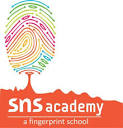 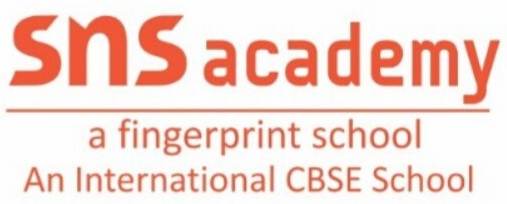 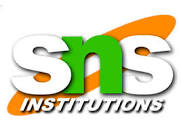 REVISION WORKSHEET  (EVS)MATCH  THE   FOLLOWING  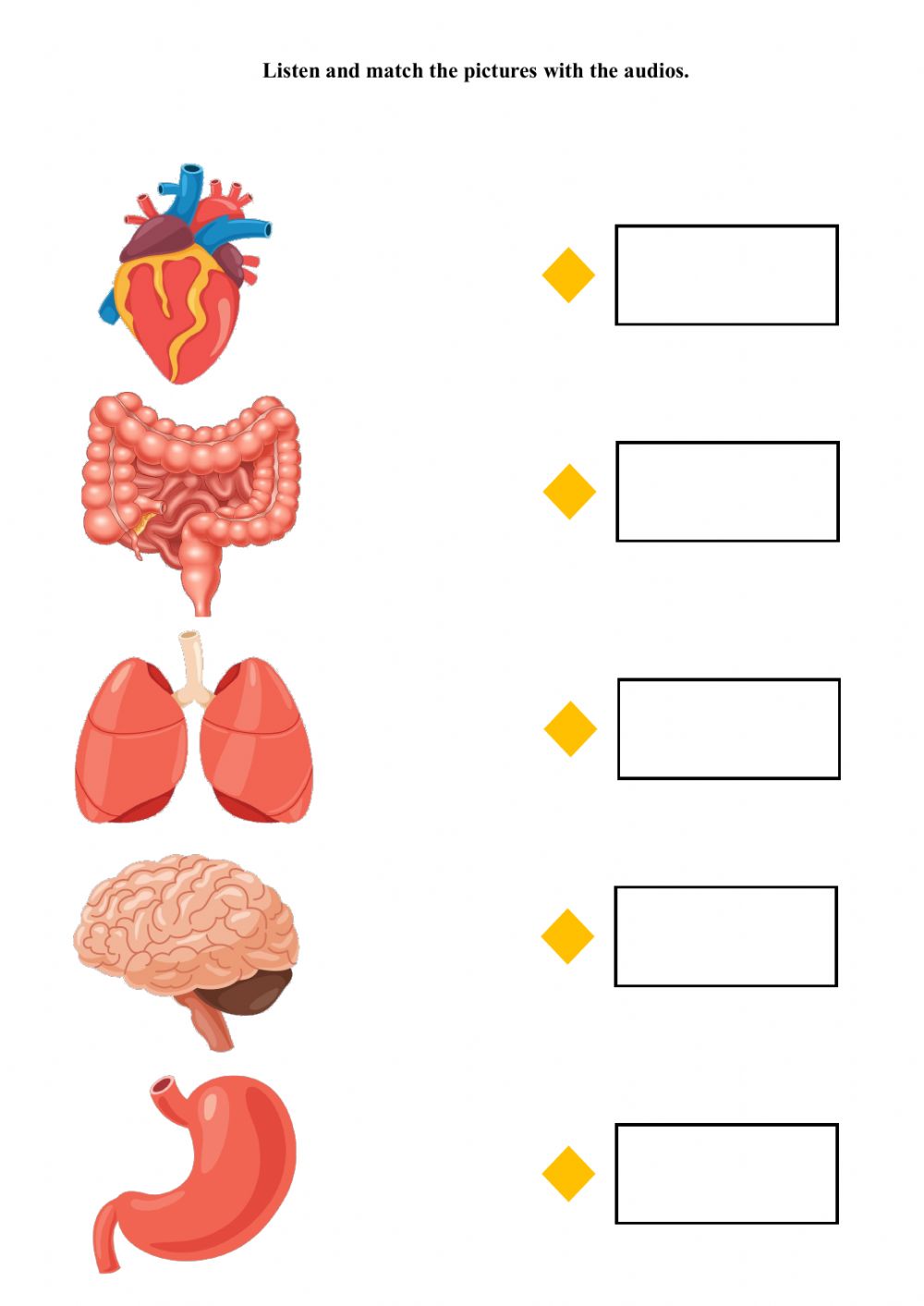 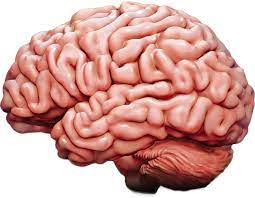 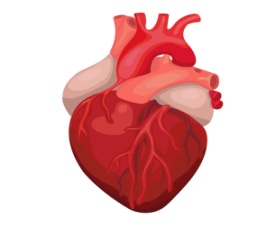 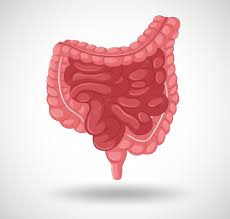 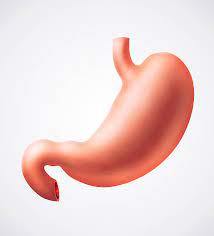 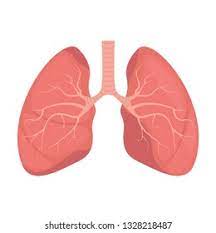 MATCH THE FOLLOWING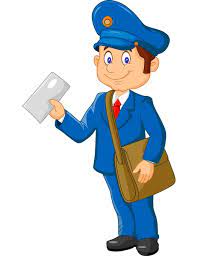 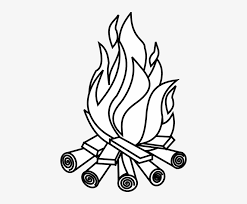 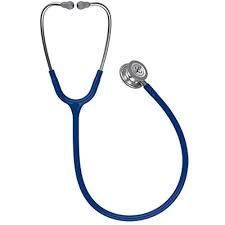 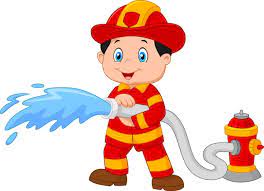 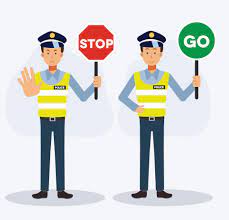 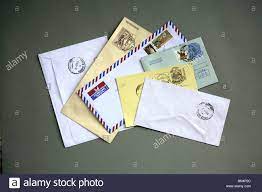 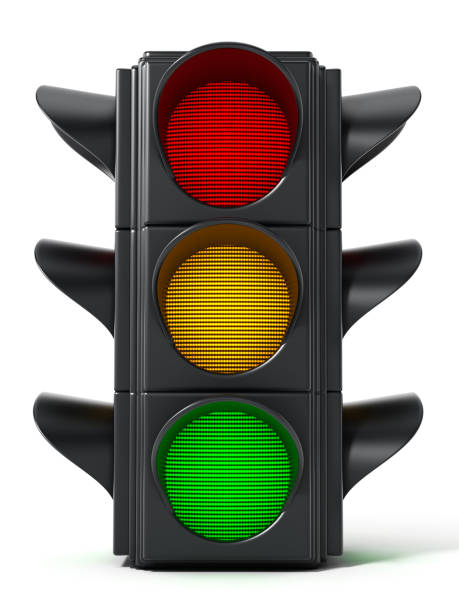 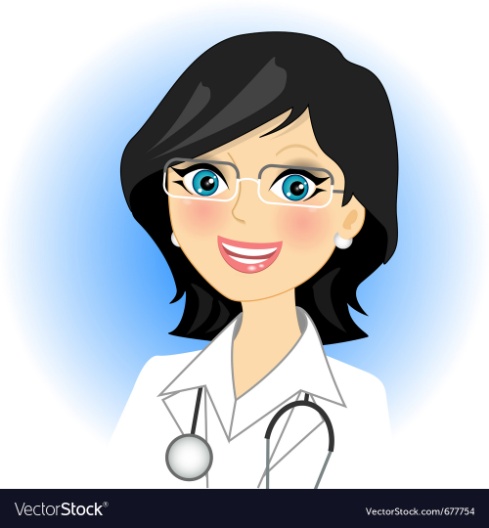 